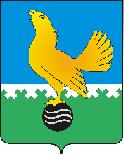 Ханты-Мансийский автономный округ-Юграмуниципальное образованиегородской округ город Пыть-Ях АДМИНИСТРАЦИЯ ГОРОДАтерриториальная комиссия по делам несовершеннолетних и защите их прав                                                                                                  www.pyadm.ru e-mail: adm@gov86.org                                                                                                                                                 e-mail: kdn@gov86org.ruг.   Пыть-Ях,  1 мкр.,  дом  № 5,  кв.  № 80                                                                          р/с 40101810900000010001Ханты-Мансийский автономный округ-Югра                                                                            УФК по ХМАО-ЮгреТюменская      область     628380                                               МКУ Администрация г. Пыть-Яха, л\с 04873033440)тел.  факс  (3463)  46-62-92,   тел. 46-05-89,                                              РКЦ Ханты-Мансийск г. Ханты-Мансийск42-11-90,  46-05-92,  46-66-47                                                                                  ИНН 8612005313   БИК 047162000                                                                                                                   ОКАТМО 71885000 КПП 861201001                                                                                                                                    КБК 04011690040040000140ПОСТАНОВЛЕНИЕ24.05.2017	№ 194Актовый зал администрации города Пыть-Яха по адресу: г. Пыть-Ях, 1 мкр. «Центральный», д. 18а, в 14-30 часов (сведения об участниках заседания указаны в протоколе заседания территориальной комиссии).О проведении межведомственной профилактической операции «Подросток» на территории города Пыть-Яха в 2017 году Во исполнение Постановления комиссии по делам несовершеннолетних и защите их прав при Правительстве Ханты-Мансийского автономного округа – Югры от 25.12.2014 № 24 «Об итогах проведения в 2014 году на территории Ханты-Мансийского автономного округа – Югры межведомственной профилактической операции «Подросток»», в целях активизации работы субъектов системы профилактики по предупреждению безнадзорности и правонарушений несовершеннолетних, организации в летний период отдыха, оздоровления и занятости несовершеннолетних, находящихся в социально опасном положении, руководствуясь п. 13 ст. 15 Закона Ханты-Мансийского автономного округа-Югры от 12.10.2005 № 74-оз «О комиссиях по делам несовершеннолетних и защите их прав в Ханты-Мансийском автономном округе-Югре и наделении органов местного самоуправления отдельными государственными полномочиями по созданию и осуществлению деятельности комиссий по делам несовершеннолетних и защите их прав»,ТЕРРИТОРИАЛЬНАЯ КОМИССИЯ ПОСТАНОВИЛА:Провести на территории города Пыть-Яха межведомственную профилактическую операцию «Подросток» в период с 01.06.2017 по 30.09.2017.Определить основные задачи межведомственной профилактической операции «Подросток»:Выявление фактов совершения противоправных и антиобщественных действий и принятие мер по устранению причин и условий, им способствовавших;Обеспечение полной занятости несовершеннолетних, находящихся в социально опасном положении (в т.ч. трудоустройство, оздоровление, организация досуга на летних площадках и во дворах);Осуществление ежемесячного информирования родителей (законных представителей) несовершеннолетних о вариантах отдыха, трудоустройства и занятости несовершеннолетних в свободное от учебы время, в летний период.Внести следующие изменения в состав рабочей группы по подготовке и проведению межведомственной профилактической операции «Подросток», утвержденный постановлением территориальной комиссии № 143 от 22.04.2015 (в редакции постановлений № 186 от 27.05.2015 и № 216 от 25.05.2016):Рудак С.Н. и Кириллова А.Л. исключить из состава рабочей группы, в связи с прекращением трудовых отношений;Включить в состав рабочей группы:Асултанова Рустама Алимсолтановича, главного специалиста отдела по физической культуре и спорту администрации города Пыть-Яха;Бондарчук Екатерину Андреевну, главного специалиста отдела по осуществлению деятельности территориальной комиссии по делам несовершеннолетних и защите их прав администрации города Пыть-Яха.Утвердить план мероприятий межведомственной профилактической операции «Подросток», проводимой на территории города Пыть-Яха в 2017 году (приложение 1).Утвердить план-график рейдовых мероприятий межведомственной профилактической операции «Подросток», проводимой на территории города Пыть-Яха в 2017 году (приложение 2).Директору БУ «Комплексный центр социального обслуживания населения «Гелиос» (Н.И. Храмцова) и директору МБУ «Центр профилактики употребления психоактивных веществ среди детей и молодежи «Современник» (Т.А. Бачаева): Обеспечить привлечение представителей общественных религиозных организаций, общественных объединений и добровольцев в проведение межведомственной профилактической операции «Подросток» в период с 01.06.2017 по 30.09.2017.Ответственным исполнителям, определенным в утвержденном пунктом 4 постановления плане работы, обеспечить представление в территориальную комиссию в срок до 10.10.2017:Статистический отчет «О результатах проведения ежегодной межведомственной профилактической операции «Подросток», утвержденный постановлением комиссии по делам несовершеннолетних и защите их прав при Правительстве Ханты-Мансийского автономного округа – Югры № 24 от 25.12.2014, в пределах своей компетенции;Текстовой отчет об исполнении плана мероприятий, утвержденного пунктом 4 постановления.Информацию по результатам проведения межведомственной профилактической операции «Подросток» в 2017 году рассмотреть на заседании территориальной комиссии в срок до 01.11.2017.Начальнику отдела по осуществлению деятельности территориальной комиссии по делам несовершеннолетних и защите их прав администрации города Пыть-Яха (А.А. Устинов):обеспечить информационное сопровождение (в целом) межведомственной профилактической операции «Подросток», проводимой на территории города Пыть-Яха в 2017 году;обеспечить размещение постановления территориальной комиссии на официальном сайте администрации города Пыть-Яха в срок до 01.06.2017.Пункт 3 постановления территориальной комиссии № 168 от 26.04.2017 снять с контроля в связи с исполнением.Председательствующий на заседании: председатель территориальной комиссии	А.П.ЗолотыхПриложение 1 к постановлению территориальной комиссии № 194 от 24.05.2017ПЛАНмероприятий межведомственной профилактической операции «Подросток», проводимой на территории города Пыть-Яха в период с 01.06.2017 по 30.09.2017Специализированное мероприятие «Право ребенка»Специализированное мероприятие «Лето»Специализированное мероприятие «Внимание, дети!»Специализированное мероприятие «Семья»Специализированное мероприятие «Всеобуч»__________________________________Использованные в плане аббревиатуры:ДОиМП – Департамент образования и молодежной политики администрации города Пыть-Яха;ОКиИ – Отдел по культуре и искусству администрации города Пыть-Яха;ОМВД – Одел министерства внутренних дел России по городу Пыть-Яху;ОТКДН – Отдел по осуществлению деятельности территориальной комиссии по делам несовершеннолетних и защите их прав администрации города Пыть-Яха;ОФКиС – Отдел по физической культуре и спорту администрации города Пыть-Яха;ПОКБ – БУ «Пыть-Яхская окружная клиническая больница»УСЗН - Управление социальной защиты населения по городу Пыть-Яху;ЦЗН – КУ «Пыть-Яхский центр занятости населения»УИИ - филиал по городу Пыть-Яху УФСИН по ХМАО – Югре ФКУ УИИ.Приложение 2 к постановлению территориальной комиссии № 194 от 24.05.2017ПЛАН – ГРАФИКрейдовых мероприятий межведомственной профилактической операции «Подросток», проводимой на территории города Пыть-Яха в 2017 году№мероприятиясроки проведенияответственные (исполнители)Осуществление информационно-просветительской деятельности (распространение информационных материалов, проведение индивидуальных и массовых мероприятий), направленных на обеспечение и защиту прав детей01.-10.06УСЗН, ДОиМП, ОКиИ (подведомственные учреждения) и ЦЗН и ОТКДНВыявление несовершеннолетних, права и интересы которых нарушены, находящихся в социально опасном положении, и принятие мер по защите прав детей01.-10.06ООиП, ОМВД, ПОКБ, ОТКДН и УСЗН, ДОиМП, ОКиИ, ОФКиС (подведомственные учреждения)Участие в рейдовых мероприятиях01.-10.06по графику (приложение 2)№мероприятиясроки проведенияответственные (исполнители)Создание условий и вовлечение несовершеннолетних, находящихся в социально опасном положении в организованные формы занятости10-20.0601-10.0701-10.08УСЗН, ДОиМП, ОКиИ, ОФКиС (подведомственные учреждения) и ЦЗНУчастие в рейдовых мероприятиях10-20.0601-10.0701-10.08по графику (приложение 2)№мероприятиясроки проведенияответственные (исполнители)Проведение мероприятий по безопасному поведению детей, пропаганде здорового образа жизни20-30.0610-20.08УСЗН, ДОиМП, ОКиИ, ОФКиС (подведомственные учреждения) и ПОКБОбеспечение мер по безопасности детей20-30.0610-20.08УСЗН, ДОиМП, ОКиИ, ОФКиС,(подведомственные учреждения), ПОКБУчастие в рейдовых мероприятиях20-30.0610-20.08по графику (приложение 2)№мероприятиясроки проведенияответственные (исполнители)Проведение мероприятий по выявлению семей, находящихся в социально опасном положении, принятие мер20-30.0720-30.0820-30.09ООиП, ОМВД, ОТКДН и УСЗН (подведомственные учреждения)Проведение мероприятий, направленных на формирование семейных ценностей, профилактику неблагополучия в семье 20-30.0720-30.0820-30.09УСЗН, ДОиМП, ОКиИ, ОФКиС,(подведомственные учреждения)Участие в рейдовых мероприятиях20-30.0720-30.0820-30.09по графику (приложение 2)№мероприятиясроки проведенияответственные (исполнители)Проведение мероприятий по выявлению несовершеннолетних, не преступивших к обучению, и принятие мер10-20.09ДОиМП (образовательные  организации), ООиП и ОМВДСоздание условий и вовлечение несовершеннолетних, находящихся в социально опасном положении в организованные формы занятости в свободное от учебы время 10-20.09ДОиМП, ОКиИ, ОФКиС, УСЗН(подведомственные учреждения) и ЦЗНучастие в рейдовых мероприятиях10-20.09по графику (приложение 2)Дата08 июня«Право ребенка»15 июня«Лето»22 июня«Внимание, дети»04 июля«Лето»20 июля«Семья»Время19.00 – 23.0017.00 - 20.0018.00 – 21.0017.00 – 20.0018.00 – 21.00Участники рейдов:ОМВД, ООиП, КЦСОН «Гелиос», ОТКДНКЦСОН «Гелиос», МБУ «Современник», ДОиМП, КДЦОМВД, ПОКБ, КЦСОН «Гелиос», ОТКДНКЦСОН «Гелиос», МБУ «Современник», ДОиМП, ОФКиСУИИ, ООиП, КЦСОН «Гелиос», ОТКДНОтветственныйБондарчук Е.А.Бондарчук Е.А.Бондарчук Е.А.Бондарчук Е.А.Попова И.А.Цель, категории детей и семей:Предупреждение случаев нарушения законо-дательства, устанавливаю-щего предельное время нахождения детей на улицах и в общественных местах;  проверка по месту жительства несовершеннолетних, права и законные интересы которых нарушены;проверка по месту жительства несовершеннолетних и семей, находящихся в социально опасном положении или иной трудной жизненной ситуации, проживающих в 1 и 2 микрорайонах городаПроверка по месту жительства  несовершеннолетних, находящихся в социально опасном положении, с целью организации их занятости в период летних каникул и профилактики правонарушений Проверка общедоступных мест повышенной опасности, мест концентрации молодежи, с целью предупреждения совершения правонарушений;проверка по месту жительства несовершеннолетних и семей, находящихся в социально опасном положении или иной трудной жизненной ситуации, проживающих в 4 и 5 микрорайонах городаПроверка по месту жительства  несовершеннолетних, находящихся в социально опасном положении, с целью организации их занятости в период летних каникул и профилактики правонарушенийПроверка по месту жительства несовершеннолетних и семей, находящихся в социально опасном положении или иной трудной жизненной ситуации, проживающих во 2а и 7 микрорайонах городаДата 03 августа«Лето»10 августа«Внимание, дети»24 августа«Семья»12 сентября«Всеобуч»21 сентября «Семья»Время17.00 – 20.0018.00 – 21.0018.00 – 21.0017.00-20.0018.00 – 21.00Участники рейдов:КЦСОН «Гелиос», МБУ «Современник», ДОиМП, ОФКиСОМВД, КЦСОН «Гелиос», ОТКДН, ООиПОМВД, ООиП, КЦСОН «Гелиос», ОТКДН ДОиМП, ОКиИ, ОФКиС, ЦЗНУИИ, ООиП, КЦСОН «Гелиос», ОТКДНОтветственныйПопова И.А.Попова И.А.Попова И.А.Бондарчук Е.А.Попова И.А.Цель, категории детей и семей.Проверка по месту жительства  несовершеннолетних, находящихся в социально опасном положении, с целью организации их занятости в период летних каникул и профилактики  правонарушенийПроверка общедоступных мест повышенной опасности, мест концентрации молодежи, с целью предупреждения совершения правонарушений;проверка по месту жительства несовершеннолетних и семей, находящихся в социально опасном положении или иной трудной жизненной ситуации, проживающих в микрорайоне «Вертолетка» и 10 микрорайоне городаПроверка по месту жительства несовершеннолетних и семей, находящихся в социально опасном положении или иной трудной жизненной ситуации, проживающих в 3 и 6 микрорайонах городаПосещение по месту жительства несовершеннолетних, уклоняющихся от обучения, принятие мер, вовлечение в организованные формы занятостиПроверка по месту жительства семей, находящихся в социально опасном положении 